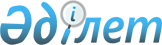 Об определении перечня социально значимых сообщений Северо-Казахстанской области на 2018-2020 годыРешение Северо-Казахстанского областного маслихата от 29 августа 2018 года № 24/5. Зарегистрировано Департаментом юстиции Северо-Казахстанской области 24 сентября 2018 года № 4900.
      В соответствии с пунктом 4 статьи 7 Закона Республики Казахстан от 23 января 2001 года "О местном государственном управлении и самоуправлении в Республике Казахстан", подпунктом 5) пункта 1 статьи 14 Закона Республики Казахстан от 4 июля 2003 года "Об автомобильном транспорте" Северо-Казахстанский областной маслихат РЕШИЛ:
      1. Определить перечень социально значимых сообщений Северо-Казахстанской области на 2018-2020 годы согласно приложению 1 к настоящему решению.
      2. Признать утратившими силу некоторые решения Северо-Казахстанского областного маслихата согласно приложению 2 к настоящему решению.
      3. Коммунальному государственному учреждению "Аппарат Северо-Казахстанского областного маслихата" в установленном законодательством Республики Казахстан порядке обеспечить:
      1) государственную регистрацию настоящего решения в республиканском государственном учреждении "Департамент юстиции Северо-Казахстанской области Министерства юстиции Республики Казахстан";
      2) в течение десяти календарных дней со дня государственной регистрации настоящего решения направление его копии в бумажном и электронном виде на казахском и русском языках в Северо-Казахстанский региональный центр правовой информации – филиал Республиканского государственного предприятия на праве хозяйственного ведения "Республиканский центр правовой информации" Министерства юстиции Республики Казахстан для официального опубликования и включения в Эталонный контрольный банк нормативных правовых актов Республики Казахстан;
      3) размещение настоящего решения на интернет-ресурсе Северо-Казахстанского областного маслихата после его официального опубликования.
      4. Настоящее решение вводится в действие по истечении десяти календарных дней после дня его первого официального опубликования. Перечень социально значимых сообщений Северо-Казахстанской области на 2018-2020 годы
      Сноска. Приложение 1 в редакции решения Северо-Казахстанского областного маслихата от 22.08.2019 № 36/4 (вводится в действие по истечении десяти календарных дней после дня его первого официального опубликования); в редакции решения Северо-Казахстанского областного маслихата от 11.03.2020 № 40/3 (вводится в действие по истечении десяти календарных дней после дня его первого официального опубликования). Перечень утративших силу некоторых решений Северо-Казахстанского областного маслихата
      1. Решение Северо-Казахстанского областного маслихата от 22 января 2013 года № 12/3 "Об определении перечня социально значимых сообщений по Северо-Казахстанской области" (зарегистрировано в Реестре государственной регистрации нормативных правовых актов № 2191, опубликовано 28 февраля 2013 года в газетах "Солтүстік Қазақстан" и "Северный Казахстан").
      2. Решение Северо-Казахстанского областного маслихата от 2 июля 2013 года № 16/14 "О внесении изменения в решение Северо-Казахстанского областного маслихата от 22 января 2013 года № 12/3 "Об определении перечня социально значимых сообщений по Северо-Казахстанской области" (зарегистрировано в Реестре государственной регистрации нормативных правовых актов № 2321, опубликовано 18 июля 2013 года в газетах "Солтүстік Қазақстан" и "Северный Казахстан").
      3. Решение Северо-Казахстанского областного маслихата от 19 марта 2015 года № 33/4 "О внесении изменений в решение Северо-Казахстанского областного маслихата от 22 января 2013 года № 12/3 "Об определении перечня социально значимых сообщений по Северо-Казахстанской области" (зарегистрировано в Реестре государственной регистрации нормативных правовых актов № 3227, опубликовано 28 апреля 2015 года в газетах "Солтүстік Қазақстан" и "Северный Казахстан").
      4. Решение Северо-Казахстанского областного маслихата от 27 июня 2017 года № 14/17 "О внесении изменения в решение Северо-Казахстанского областного маслихата от 22 января 2013 года № 12/3 "Об определении перечня социально значимых сообщений по Северо-Казахстанской области" (зарегистрировано в Реестре государственной регистрации нормативных правовых актов № 4269, опубликовано 31 июля 2017 года в Эталонном контрольном банке нормативных правовых актов Республики Казахстан в электронном виде).
					© 2012. РГП на ПХВ «Институт законодательства и правовой информации Республики Казахстан» Министерства юстиции Республики Казахстан
				
      Председатель сессии Северо-Казахстанского областного маслихата 

Р. Абдрахманова

      Секретарь Северо-Казахстанского областного маслихата 

В. Бубенко
Приложение 1 к решению Северо-Казахстанского областного маслихата от 29 августа 2018 года № 24/5
№ п/п
Сообщения
Аккайынский район
Аккайынский район
Сельское сообщение
Сельское сообщение
1.
село Смирново: сообщение "автостанция - средняя школа № 3 - железнодорожный вокзал - средняя школа № 2 - детский сад - центральная районная больница –автостанция"
Межрайонные (междугородные внутриобластные) сообщения
Межрайонные (междугородные внутриобластные) сообщения
2.
село Смирново - город Петропавловск (через село Лесное)
3.
село Григорьевка - город Петропавловск
4.
село Новороссийка - город Петропавловск
5.
село Ивановка - город Петропавловск
Акжарский район
Акжарский район
Внутрирайонные сообщения
Внутрирайонные сообщения
6.
село Аксары – село Талшик (с охватом населенных пунктов село Улгули, село Тугуржап)
7.
село Горьковское – село Талшик 
8.
село Алкатерек – село Талшик
9.
село Айсары - село Талшик
10.
село Кенащи - село Талшик
11.
село Киевское - село Талшик
12.
село Ащиголь - село Талшик
Айыртауский район
Айыртауский район
Межрайонное (междугородное внутриобластное) сообщение
Межрайонное (междугородное внутриобластное) сообщение
13.
город Петропавловск – село Саумалколь – село Имантау
район имени Габита Мусрепова
район имени Габита Мусрепова
Сельское сообщение
Сельское сообщение
14.
село Новоишимское: сообщение "Противотуберкулезный диспансер - микрорайон Черемушки"
Внутрирайонные сообщения
Внутрирайонные сообщения
15.
 село Кырымбет - село Новоишимское
16.
село Чернозубовка - село Новоишимское (через село Возвышенка)
17.
село Куприяновка - село Новоишимское
18.
село Мукур - село Новоишимское
19.
село Беспаловка - село Новоишимское
20.
село Раисовка - село Новоишимское
21.
село Разгульное - село Новоишимское
22.
село Дружба - село Новоишимское
23.
село Узынколь - село Новоишимское
24.
село Червонное - село Новоишимское
25.
село Привольное - село Новоишимское
26.
село Пески - село Новоишимское
Жамбылский район
Жамбылский район
Сельское сообщение
Сельское сообщение
27.
село Пресновка: сообщение "улица Батырева - улица Муканова - средняя школа № 1 - улица Интернациональная - детский сад "Айнагуль" - центральная районная больница - Противотуберкулезный диспансер" 
Межрайонное (междугородное внутриобластное) сообщение
Межрайонное (междугородное внутриобластное) сообщение
28.
село Кайранколь - город Петропавловск
Кызылжарский район
Кызылжарский район
Межрайонные (междугородные внутриобластные) сообщения
Межрайонные (междугородные внутриобластные) сообщения
29.
село Долматово – город Петропавловск
30.
город Петропавловск – село Дубровное
район Магжана Жумабаева
район Магжана Жумабаева
Межрайонные (междугородные внутриобластные) сообщения
Межрайонные (междугородные внутриобластные) сообщения
31.
село Ганькино - город Петропавловск
32.
село Каракога - город Петропавловск
33.
село Молодогвардейское - город Петропавловск
Тайыншинский район
Тайыншинский район
Городские сообщения
Городские сообщения
34.
город Тайынша: сообщение "Товарищество с ограниченной ответственностью "Баско" - автостанция"
35.
город Тайынша: сообщение "колледж "Агробизнеса"" - улица Целинная"
36.
город Тайынша: сообщение "колледж "Агробизнеса"" - Рабочий поселок"
Внутрирайонные сообщения
Внутрирайонные сообщения
37.
село Чкалово - город Тайынша 
38.
село Ильич - село Кирово - село Ясная Поляна - село Вишневка - село Виноградовка - село Мироновка - город Тайынша
Тимирязевский район
Тимирязевский район
Внутрирайонные сообщения
Внутрирайонные сообщения
39.
село Дружба - село Тимирязево
40.
село Жаркен - село Тимирязево
Межрайонное (междугородное внутриобластное) сообщение
Межрайонное (междугородное внутриобластное) сообщение
41.
село Аксуат - город Петропавловск
Уалихановский район
Уалихановский район
Внутрирайонные сообщения
Внутрирайонные сообщения
42.
село Кишкенеколь - село Тельжан - село Мортык - село Коктерек - село Жаскайрат - село Кайрат - село Кулыколь - село Каратал - село Береке 
43.
село Кишкенеколь - село Тельжан - село Мортык - село Тлеусай - село Амангельды - село Каратерек
Межрайонное (междугородное внутриобластное) сообщение
Межрайонное (междугородное внутриобластное) сообщение
44.
село Кишкенеколь – город Петропавловск
район Шал акына
район Шал акына
Внутрирайонное сообщение
Внутрирайонное сообщение
45.
село Каратал - город Сергеевка - село Аканбарак
Городское сообщение
Городское сообщение
46.
город Сергеевка: сообщение "автостанция - центральная районная больница - центральный рынок – автостанция"Приложение 2 к решению Северо-Казахстанского областного маслихата от 29 августа 2018 года № 24/5